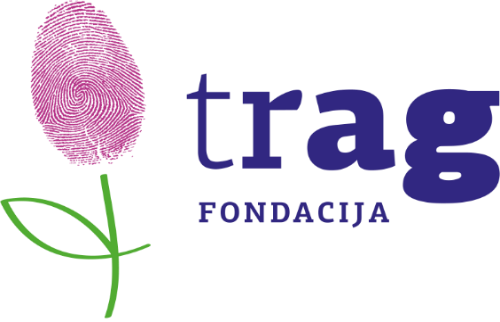 Trag fondacija Vas sa velikim zadovoljstvom poziva da prisustvujete online događaju pod nazivom „SAZNAJ ZAŠTO LOKALNA ZAJEDNICA TREBA DA SE PITA“koji će se održati u utorak 15.12.2020. godine u periodu od 11.00 do 12.00 na Zoom aplikaciji.Glavni i odgovorni urednik portala Buka, Aleksandar Trifunović će u svojstvu moderatora, tokom ovog jednočasovnog okupljanja ugostiti  Mariju Mitrović, direktoricu za filantropiju i partnerstva u Trag fondacijiVjekoslava Vukovića, koordinatora programa filantropije u Trag fondacijiVesnu Bajšanski-Agić, izvršnu direktoricu Fondacije MozaikJasnu Jašarević, izvršnu direktoricu Fondacije tuzlanske zajedniceTokom ovog događaja ćete imati priliku da saznate više o tome šta su lokalne fondacije i zašto su važne za razvoj lokalnih zajednica u BiH, kao i da postavite pitanja na ovu temu svim učesnicima. Trag fondacija, uz podršku Porticus fondacije i u partnerstvu sa Fondacijom tuzlanske zajednice, Fondacijom Mozaik, Mrežom za izgradnju mira i Fondacijom Hastor, je početkom decembra pokrenula program i konkurs „FONDACIJA NAŠEG KRAJA – ZAJEDNICA SE PITA!” u Bosni i Hercegovini, koji ima za cilj osnivanje lokalnih fondacija u BIH.Lokalne fondacije su se pokazale kao ključni pokretač promjena u zajednici,  jer pokreću, inspirišu i osnažuju građane da se udruže i poboljšaju svoje neposredno okruženje. Postoje u cijelom svijetu i svakodnevno rade na prikupljanju sredstava od pojedinaca i kompanija u svojim zajednicama, kako bi tim sredstvima, uz energiju i znanje, podržale svoje sugrađane i njihove inicijative u zalaganjima da svijet učine boljim za sve.Kroz program "FONDACIJA NAŠEG KRAJA - ZAJEDNICA SE PITA!" svim neformalnim grupama koje budu izabrane Trag fondacija će pružiti edukativnu, mentorsku i finansijsku podršku, kao i okvir za saradnju sa drugim fondacijama u zemlji i regiji.Ukoliko želite da prisustvujete događaju, molimo vas da se prijavite preko linka: https://bit.ly/lokalnefondacije na kom ćete pronaći link za događaj i da ovaj datum i termin rezervišete u svojim kalendarima.Radujemo se online susretu s Vama i nadamo se da ćete nam se pridružiti kako bismo zajedničkim trudom napravili prve korake u postizanju promjena u našem i vašem okruženju!Dobrodošli!

